Приложение к приказу №  ___ от __  ___________ 2013 г.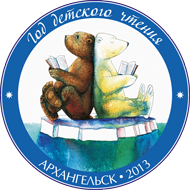 2013 год в Архангельске объявлен мэромВиктором Николаевичем ПавленкоГодом детского чтения.«…Фильм прокручивается и гаснет,устная речь, отзвучав, умолкает – возвратиться к ним трудно…Книга же остается нашим товарищем на всю жизнь»А.МоруаБиблиотека МБОУ «Общеобразовательная гимназия №3»г. Архангельска объявляетКОНКУРСНа лучшего читателя книг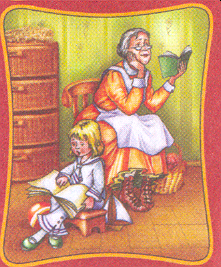 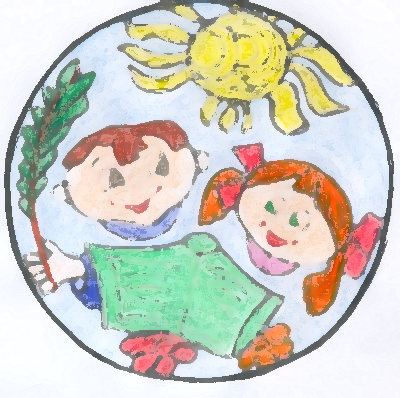 Хотя возможность научиться читать дана нынче каждому, лишь немногие замечают, как могущественен талисман, который они получили. Г.ГессеЦели конкурса:поддержать интерес к чтению среди гимназистов, содействовать воспитанию культуры чтениявыявить среди гимназистов наиболее талантливых и активных читателейактивизировать и развить творческие способности учащихсяпривлечь внимание родителей, педагогических работников к проблемам развития детского и семейного чтения.Номинации конкурса:Для 1-х классов:1. загадки в рисунках по любимым произведениям2. выставка иллюстраций литературных героев3.создание творческих работ (потешки, загадки небылицы, прибаутки и т.д.)Для 2-3-х классов:1. кроссворд2. рекламный бюллетень 3. буклет4. библиотечный плакат5. иллюстрированный рекомендательный список литературы для детей6. экслибрис для библиотеки гимназии.Для 4-11-х классов:За книжными страницами – Написание сценария фильма, создание настольного лото по мотивам одного или нескольких литературных произведений для детей.Литературный путеводитель – Создание литературного путеводителя («карты» города), области, округа, посвященного(ой) творчеству писателей и поэтов, чьи имена связаны с ними.Моя библиотека – Составление каталога современной отечественной и зарубежной литературы для детей (с обоснованием того, почему произведение включено в каталог)Создание энциклопедии современных отечественных и зарубежных писателей и поэтов, адресующих свои произведения детям.Интернет – библиотека – создание:Web-сайта, посвященного творчеству современных отечественных и зарубежных писателей и поэтов, пишущих книги для детейМультимедийной презентации современных произведений для детейМультимедийной презентации современных писателей и поэтов, чьи произведения адресованы детямЭлектронного каталога современных произведений для детейЭлектронной энциклопедии современных писателей и поэтов, чьи произведения адресованы детямКритерии оценки работНезависимое жюри конкурса оценивает работы по следующим критериям:информативностьполнота раскрытия темы конкурса в содержательном планеновизна содержания и формы представления информациилогика раскрытия темыдоступность в изложении темызнание основ компьютерной грамотностидизайн работылитературно-художественное насыщение и подача информации (литературный стиль, разнообразие жанра)Анкета – представление участника конкурсаНоминация конкурса (с обоснованием ее выбора)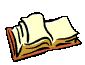 Наименование работФамилия, имя, отчество участника конкурсаКлассОтзыв библиотекаря гимназиигод записи участника конкурса в библиотеку гимназииколичество посещений за последние два годаОтзыв учителя литературы или информатики на конкурсную работуКогда Вы начали читать самостоятельно?В каком возрасте, в каком классе Вы стали читателем библиотеки?Книгами из каких библиотек Вы пользуетесь?Удовлетворяет ли Вас книжный фонд библиотеки гимназии? Каких книг, по-вашему, там не хватаетСколько приблизительно книг за год Вы прочитываете? Сколько прочитали за последние два года? Какую книгу Вы читаете сейчас?Ваша домашняя библиотека: сколько в ней приблизительно книг? Сколько в ней Ваших книг?Принято ли у Вас в семье читать книгу вслух? Читаете ли Вы вслух своим младшим братьям и сестрам?Какие книги Вас больше всего интересуют? По какой проблеме, теме?Какие из них Вам особенно запомнились?Знакомы ли Вы с книгами современных авторов о детях и для детей? Если да, то назовите знакомые Вам книги.Кто рекомендовал Вам эти книги для чтения: библиотекарь гимназии, учитель, друзья, родители?Каких книг больше в Вашем читательском формуляре – по программе или для души?Читаете ли Вы периодику: газеты, журналы? Если – «да», то какие?Каким жанрам литературы Вы отдаете предпочтение?Вели ли Вы когда-нибудь читательский дневник (записи о прочитанном, цитаты, мысли…)?Чему, по-вашему, современные школьники отдают предпочтение – книге или компьютеру? Можно ли заменить одно другим?Как бы Вы охарактеризовали себя как читателя?Требования к материалам:Каждый участник может направить одну или несколько своих работ.Конкурсный материал должен соответствовать следующим объемам и параметрам: Объем одной рукописи или работы, набранной на компьютере, не должен превышать 5 листов. Работа направляется в бумажном (размер бумаги А 4) и, по возможности, в электронном виде (в формате Word(doc. .rtf) для Windows; верхнее, нижнее и правое поля – 2, левое 2,5, красная строка – ; размер шрифта – , интервал – 1,5). Иллюстрации и приложения могут выходить за рамки максимально допустимого объема. Страницы должны быть пронумерованы.В номинации «Интернет – библиотека» конкурсные работы представляются обязательно в электронной версии вместе с подробной инструкцией по инсталляции, запуску и использованию.3. К конкурсной работе прилагаются:сведения об участнике конкурсаотзыв библиотекаря гимназииотзыв учителя литературы или информатики на конкурсную работу (с указанием фамилии, имени, отчества учителя).4. Срок подачи материалов до 18.11.2013. Работы направляются в библиотеку гимназии.СЛОВАРЬ  ТЕРМИНОВАннотация – краткая характеристика книги, статьи, рукописи, раскрывающая её содержание, назначение и т.п.Библиотечный плакат – художественный рисунок, сопровождаемый кратким текстом, органически связанным с изображением и призывающим к определённым действиям.Буклет – книжечка, произведение печати на одном печатном листе, сложенным любыми способами в два сгиба и более (краткие путеводители (представление о библиотеке, её фондах, о наборе оказываемых ею услуг, сведения о часах работы; иногда адресуется определённому кругу читателей, например «Знакомство с библиотекой первых классов»), проспекты, тематические списки литературы, всё о писателе и его произведениях, о празднике книги, о Неделе детской и юношеской книги).Иллюстрированный рекомендательный список литературы для детей - тематический (о природе; книг по ОБЖ; заповедниках Архангельской области; о книгах проблемных, прекрасных и спорных; интересные издания последних лет; современные российские детские писатели; парад героев; познавательные книги; забытые книги и т.д.), жанровый (сказки, приключения, повести, рассказы, фантастика и т.д.), произведения одного автора и т.д. Кроссворд – задача-головоломка, заключающаяся в заполнении буквами перекрещивающихся рядов клеточек так, чтобы по горизонталям и вертикалям получились заданные по значениям слова.Рекламный бюллетень – 1. Краткое официальное сообщение (о юбилее писателя, книги, о вновь созданном журнале, выпущенной книге, новых поступлениях в библиотеку, о проходящих выставках в библиотеке, о готовящихся мероприятиях и т.д.). 2. Периодическое или продолжающееся издание, посвященное какому-либо кругу вопросов (журналы, газеты с постоянными рубриками, например «Животные наши друзья», «Художники-иллюстраторы» и т.д.)Структура рекомендательной аннотации:сведения об авторекраткая характеристика творчества авторахарактеристика аннотируемого произведенияоценка аннотированного произведениястилистические особенности аннотированного произведенияхарактеристика художественно-полиграфического и редакционно-издательского оформленияцелевое и читательское назначение аннотированного документаЭкслибрис для библиотеки гимназии – книжный знак, указывающий на принадлежность книги какому-либо владельцу.